城南中学劳动教育实施方案劳动教育是全面贯彻党的教育方针的基本要求，是实施素质教育的重要内容，是培育和践行社会主义核心价值观的有效途径。近年来，劳动教育存在诸多薄弱环节和问题，学生劳动机会减少、劳动意识缺乏，出现了一些学生轻视劳动、不会劳动、不珍惜劳动成果的现象。为此，城南中学立足于学校教育与家庭教育、社会教育相结合，从小培养劳动习惯入手，培养学生的劳动意识，帮助学生形成良好的行为习惯，促进学生健全人格的发展。一、明确劳动教育的主要目标通过劳动教育，提高学生的劳动素养，促进他们形成良好的劳动习惯和积极的劳动态度，培养他们勤奋学习、自觉劳动、勇于创造的精神，为他们终身发展和人生幸福奠定基础。二、坚持劳动教育的基本原则充分发挥劳动综合育人功能，以劳树德、以劳增智、以劳强体、以劳育美、以劳创新，促进学生德智体美劳全面发展。1.坚持思想引领。劳动教育既要让学生学习必要的劳动知识和技能，更要通过劳动帮助学生形成健全人格和良好的思想道德品质。2.坚持有机融入。有效发挥综合实践活动教学、社区社会实践、校园文化、家庭教育、社会实践基地的劳动教育功能，让学生在日常学习生活中形成劳动光荣、劳动伟大的正确观念。3.坚持实际体验。让学生直接参与劳动过程，增强劳动感受，体会劳动艰辛，分享劳动喜悦，掌握劳动技能，养成劳动习惯，提高动手能力和发现问题、解决问题的能力。4.坚持适当适度。根据学生年龄特征、性别差异、身体状况等特点，选择合适的劳动项目和内容，安排适度的劳动时间和强度，做好劳动保护，确保学生人身安全。三、实施步骤和策略。1．讲解说教，形成热爱劳动导向。通过班会活动课、劳技课、综合实践课、家长会等多渠道，对学生进行劳动意识强化教育。如：利用班队会，开展以热爱劳动为主题的主题班会，展开讨论，深入理解什么叫“劳动”？怎样做才算是热爱劳动。教师可以给学生讲古代名人爱劳动的故事，还可以讲近代名人的劳动故事，再是选择我国传统文化中有关爱劳动、良好行为习惯等内涵的古诗文，对学生进行中华传统美德教育，使学生从小在朗朗的诵读中受到我国传统美德熏陶，体会自己的行为，增强诚信意识。同时争取家长的支持，使学生和父母共同努力形成良好的行为习惯。2．榜样激励，引导热爱劳动理念。中学生具有模仿榜样的特点。其一教师的言行举止、思想品质，是学生学习、模仿的榜样，教师的言行对学生起着不可估量的潜移默化的作用。教师在教育工作中应以身立教，以德育德，以行导行，用爱和诚感染学生，用言和行引导学生，用自身的劳动行为来为人师表；其二我们要充分利用现实生活中有关热爱劳动的典型案例、典型人物、先进人物，通过报告会、座谈会，上门参观、走访等形式，感受劳动对一个人成长的重要。 3．家校配合，共造热爱劳动的环境（1）开展校内劳动。在学校日常运行中渗透劳动教育，积极组织学生参与校园卫生保洁和绿化美化。开辟专门区域种植花草，让班级、学生认领责任区域，予以精心呵护。大力开展与劳动有关的兴趣小组、社团活动，进行手工制作、班务整理、书包整理、队角装饰等实践活动。广泛组织以劳动教育为主题的班队会、手工劳技展演，提高学生的劳动意识。（2）组织校外劳动。将校外劳动纳入学校的教育工作计划，安排一定时间的农业生产、工业体验、服务业实习等劳动实践。充分利用劳动教育实践基地、综合实践基地等资源，开展社会实践活动，组织学生参与劳动实践。（3）鼓励家务劳动。教育学生自己事情自己做，家里事情帮着做，弘扬优良家风，参与孝亲、敬老、爱幼等方面的劳动。学校应安排适量的家务劳动的项目化学习内容、有关劳动的家庭作业，针对学生的年龄特点和个性差异布置择菜、洗碗、洗衣、扫地、整理等力所能及的家务。4．强化措施，规范劳动行为。在学生对劳动有一定理解的基础上，教师不但要做出榜样，还要及时地规范学生的劳动行为。一是要加强预防，防微杜渐，及时纠正不良行为。二是要及时鼓励表扬。三是要循序渐进。以主题班会课、综合实践课、全校卫生大扫除、每日值日等为抓手，根据形式心理特点，在学校教育、教学各个环节中分层次、有梯度地对学生进行劳动习惯的培养与训练。每学期的劳动训练有重点、有要求、有落实、有检查、有总结。为了使学生形成稳定的劳动习惯，要注意采取学生自我管理（学生会卫生岗值日制度）、自我评估（学校、家庭评比表）等方法，进行自我教育，发挥的学生主体能动作用。除了每天轮流的常规值日外，学校每周五下午为固定的大扫除时间，每到这一天，老师们都能精心组织，学生全员参与，促进和强化学生将养成的劳动习惯由自觉状态走向自主、自动，把外显的动力逐步内化为个性品质，逐渐养成爱劳动的好习惯。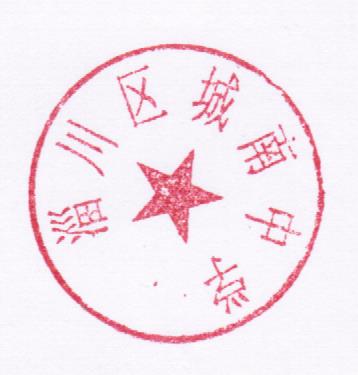                          淄川区城南中学2023年2月13日附：各年级家庭劳动清单六年级家务劳动清单1.学会基本的做饭技能：学会简单的炒菜、煮汤等简单烹饪技能；能用电饭煲烧出软硬适中的米饭，和父母合作完成较难的菜品。学会清洗部分食材（部分鱼类、肉类和贝类等）。2.学会合理分类：书籍、衣物、家中物品能主动分类摆放，掌握衣物洗涤分类、垃圾分类，并逐渐成为习惯。3.学会较难操作：学会换洗床上用品；学会给家人泡茶、制作蛋糕等；能根据说明书使用家用电器，小问题能及时处理；能掌握一项手工技能，例如能缝制比较简单的布艺品、编织、贴绣、剪刻手工装饰等。4.学会主动服务：随时擦桌子、拖地、擦玻璃；饭前饭后做好摆放、收拾餐桌用品；学会帮父母照顾小弟弟、小妹妹、老人等。5.学会初步分辨：能辨识蔬菜质量，辨识家庭常用生活物品使用日期和保修日期，能及时清除变质或过期的物品，能帮助家人购买常用的物品。6.学会定时养护：学习养护常见绿色植物、小动物的相关知识，为家里的绿植浇水施肥和修剪，喂养、帮小动物清理卫生逐渐形成习惯，有审美能力。7.学会简单防疫：掌握卫生清理方法和流程,灵活使用卫生工具，定期清理家中卫生，掌握消毒通风等居家防疫技能，每日自测体温,健康出行。8.学会自我管理：学会简单的理财、管理时间，学会有计划完成想要做的事；学会制定个人购书支出、策划生日邀请等事务。                  七年级家务劳动清单1.做饭成习惯：在家能自己做饭，能和父母完成家中正餐所需要的清洗、烹饪。2.分类讲科学：积极宣传垃圾分类；家中物品做到科学分类，并主动向他人普及相关知识等。3.操作有水平：床铺整齐，衣物、书桌摆放整齐有序；手工制作能熟练操作，并有自己的创意；能安装简单的日常用品。4.服务有意识：饭前饭后摆放、收拾物品成为习惯；主动帮父母、亲友做力所能及的事情。5.分辨有深度：能科学辨识生活用品好坏，并能做剔除、清洗和进一步加工处理。6.懂种植、养殖知识：通过查阅资料掌握一种绿色植物或小动物的相关知识，能照顾管理整个生长期，从中获得劳动的喜悦感和责任感。7.自我管理有计划：起草生活用品采购清单，购买生活用品。做好周末的时间规划、家务劳动规划和总结，能主持召开家庭会议。八年级家务劳动清单1.做饭有水平：每周能够独立为家人准备温馨的午餐或晚餐。2.分类总动员：家中物品做到科学分类，主动宣传并参与社区或村庄垃圾分类工作等。3.操作有创意：床铺整齐，衣物、书桌摆放整齐有序；利用自己的创意想法，使家庭生活更舒适，节省空间。能安装并维修简单的日常用品。4.服务有风度：主动帮父母、亲友做力所能及的事情，主动帮助社区、村庄的老弱病残。5.体验有感受：多方位跟随并同父母角色互换，感受生活不易。6.养护有高度：通过掌握的知识，主动种植花草，装点自己的居室，让自己的家庭更加美丽。7.自我管理有规划：每周末协助家长做好下周家庭工作的计划，做到有计划，有反馈，有总结。九年级家务劳动清单1.做饭有提升：能做出自己的拿手饭菜。2.操作有经验：掌握一项手工制作并能熟练操作；能安装并维修简单的日常用品，例如日光灯、吸尘器等，与同伴分享经验。3.服务有记录：不仅主动帮父母、亲友做力所能及的事情，主动帮助社区、村庄的老弱病残；还能寻访身边的劳动者，并用照片、文字等方式记录。4.体验有收货：多方位跟随并同父母角色互换，感受生活不易；利用周末和假期参与日常家务事情的处理，让家庭更和谐。5.自我管理有良策：参与拟定一次家庭出游计划和出行攻略，认真做出总结分析。四、工作要求（1）多渠道宣传，提高认识，形成良好的劳动教育氛围。通过家长会、家访等形式对学生家长进行劳动教育重要性的宣传，引导家长认识劳动对培养学生优秀的思想品质，养成良好行为习惯的作用，使家长能积极主动配合各项校内外教育活动。（2）根据年级清单，开展丰富多彩的劳动教育活动，以达到劳动育人的目的。　　1.各班要结合自己的实际，有目的，有主题的组织丰富多彩的家庭劳动教育活动，在劳动的过程中，遵循知、情、意、行相统一的原则，并充分注意教育形势的趣、活、实。2.积极开展“三个一”活动，即“制定个人家庭劳动计划”“学一种劳动技术”“写一篇劳动收获体会”，让学生在活动中学本领，做主人。3.每学期末组织“家庭劳动小能手”评选。